关于公布实施新密市集体建设用地、集体农用地和国有农用地基准地价的通知（征求意见稿）根据《中华人民共和国土地管理法》《中华人民共和国农村土地承包法》，按照《河南省自然资源厅办公室关于部署开展2019年度自然资源评价评估工作的通知》（豫自然资办发〔2019〕40号）和《河南省自然资源厅办公室关于部署开展2020年度自然资源评价评估工作的通知》（豫自然资办发〔2020〕22号），结合我市实际情况，完成了集体建设用地、集体农用地和国有农用地基准地价的编制工作，相关成果已通过郑州市自然资源和规划局组织的专家评审验收。现将有关成果予以公布实施。本通知自发布之日起施行。附件：1．新密市集体建设用地基准地价表及说明2．新密市集体农用地基准地价表及说明3．新密市国有农用地基准地价表及说明4．集体基准地价乡镇分用途统计表5．基准地价图附件1新密市集体建设用地基准地价表及说明新密市集体建设用地基准地价表注：均为地面价。基准地价说明：1．适用范围：新密市全域范围内的集体建设用地（详见基准地价图）。2．基准日：2020年1月1日。3．开发程度：中心城区内五通一平（通路、通电、通讯、通上水、通下水及场地平整），中心城区外三通一平（通路、通电、通上水及场地平整）。4．用途分类：商业服务业、工业、公共管理与公共服务用地及农村宅基地。5．权利类型：商业服务业、工业、公共管理与公共服务用地为出让土地使用权价格；农村宅基地为使用权价格。6．使用年期：商业服务业用地40年，宅基地无年期限制，工业用地50年，公共管理与公共服务用地50年。7．容积率：中心城区内（商业服务业用地容积率为1.8，宅基地容积率为1.8，工业用地容积率为1.0，公共管理与公共服务用地容积率为1.5），中心城区外（商业服务业用地容积率为1.0，宅基地容积率为1.0，工业用地容积率为0.7，公共管理与公共服务用地容积率为1.0）。注：商业服务业、工业、公共管理与公共服务用地为出让土地使用权价格；宅基地为特定条件下的使用权价格。附件2新密市集体农用地基准地价表及说明新密市集体农用地基准地价表基准地价说明1．适用范围：新密市全域范围内的集体农用地（详见基准地价图）。2．基准日：2020年1月1日。3．用途分类：耕地、园地、林地、设施农用地。4．权利类型：集体农用地承包经营权、经营权。5．使用年期：30年。6．农田基本设施状况按照各地类的农田基本设施平均状况确定。耕地需要满足宗地外道路通达，宗地内平整且有排灌设施；园地需要满足宗地外道路通达、有水源保障，宗地内有基本排灌设施；林地需满足宗地外道路通达；设施农用地满足宗地外道路通达，宗地内有通电、通水及土地平整。7．标准耕作制度及作物耕地标准耕作制度为一年两熟制，种植作物为冬小麦—夏玉米；园地主要为樱桃；林地主要为桐树；设施农用地为主要用途为养殖类等。附件3新密市国有农用地基准地价表及说明新密市国有农用地基准地价表基准地价说明1．适用范围：新密市全域范围内的国有农用地（仅限用于农垦改革，详见基准地价图）。2．基准日：2020年1月1日。3．用途分类：耕地、园地、林地、设施农用地。4．权利类型：国有农用地使用权价格。5．使用年期：50年。6．农田基本设施状况按照各地类的农田基本设施平均状况确定。耕地需要满足宗地外道路通达，宗地内平整且有排灌设施；园地需要满足宗地外道路通达、有水源保障，宗地内有基本排灌设施；林地需满足宗地外道路通达；设施农用地需满足宗地外道路通达。7．标准耕作制度及作物耕地标准耕作制度为一年两熟制，种植作物为冬小麦—夏玉米；园地为苹果；林地为杨树；设施农用地为养殖等。附件4集体基准地价乡镇分用途统计表一、新密市集体商业服务业用地基准地价成果表（乡镇）二、新密市农村宅基地基准地价成果表（乡镇）三、新密市集体工业用地基准地价成果表（乡镇）四、新密市集体公共管理与公共服务用地基准地价成果表（乡镇）五、新密市集体耕地基准地价成果表（乡镇）六、新密市集体园地基准地价成果表（乡镇）七、新密市集体林地基准地价成果表（乡镇）八、新密市集体设施农用地基准地价成果表（乡镇）附件5基准地价图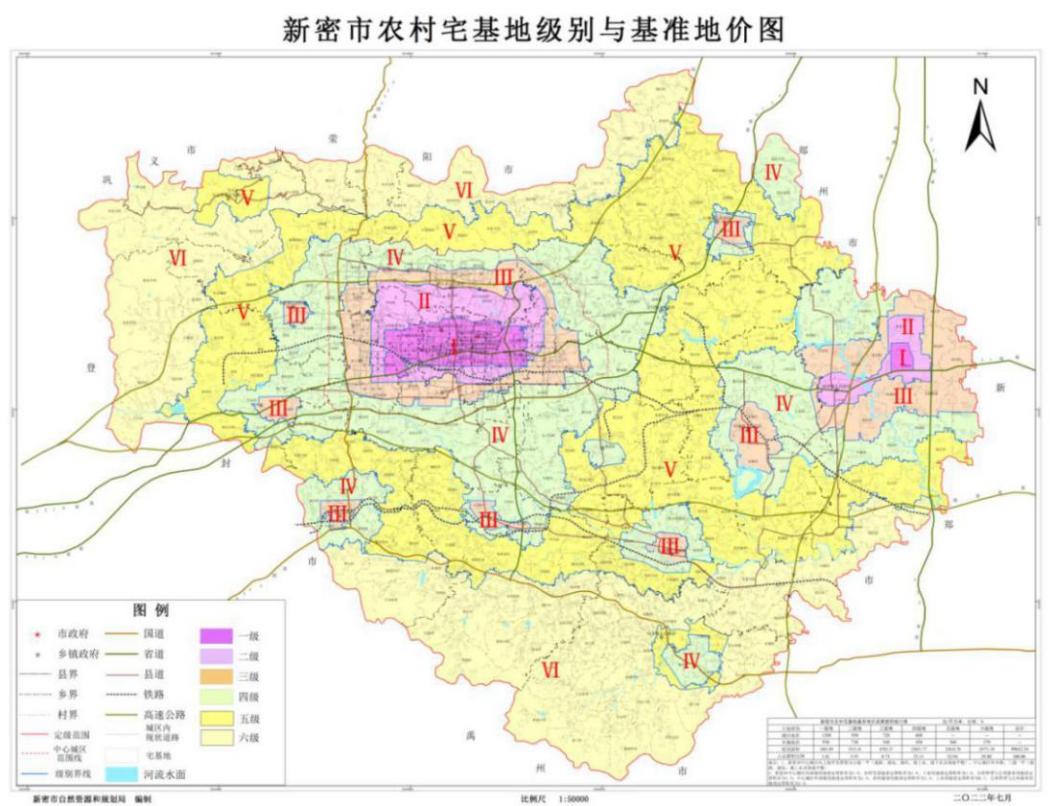 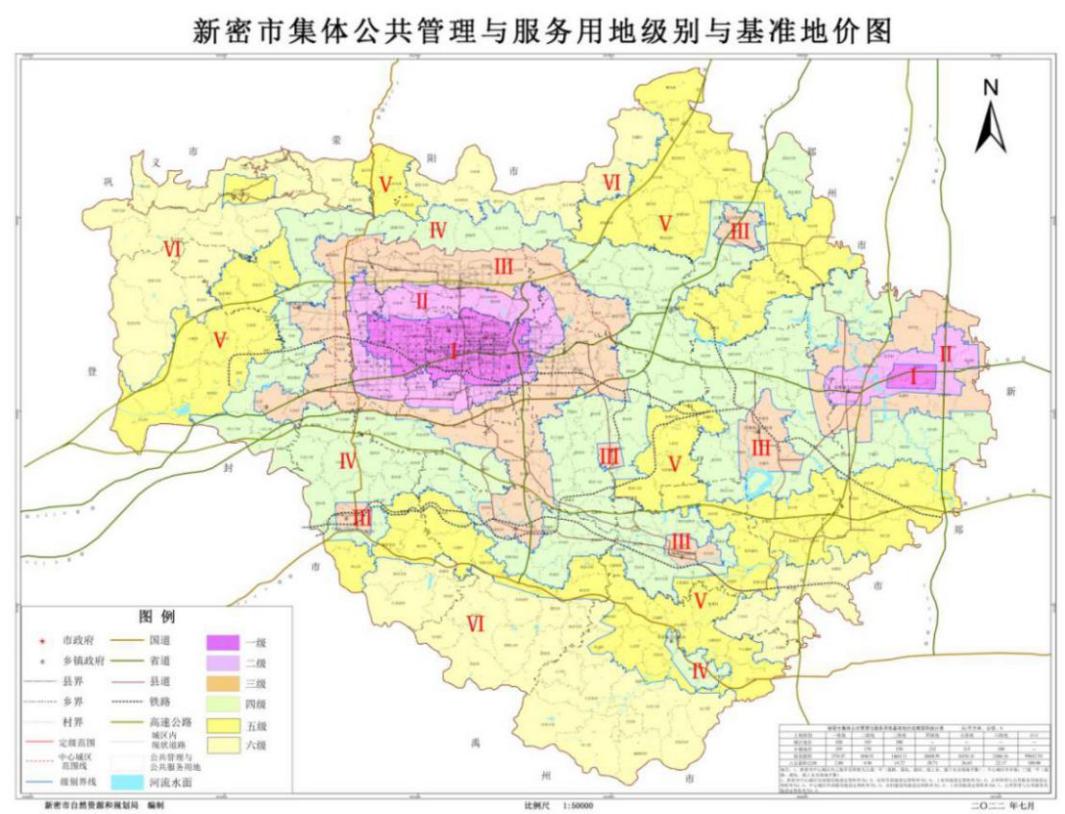 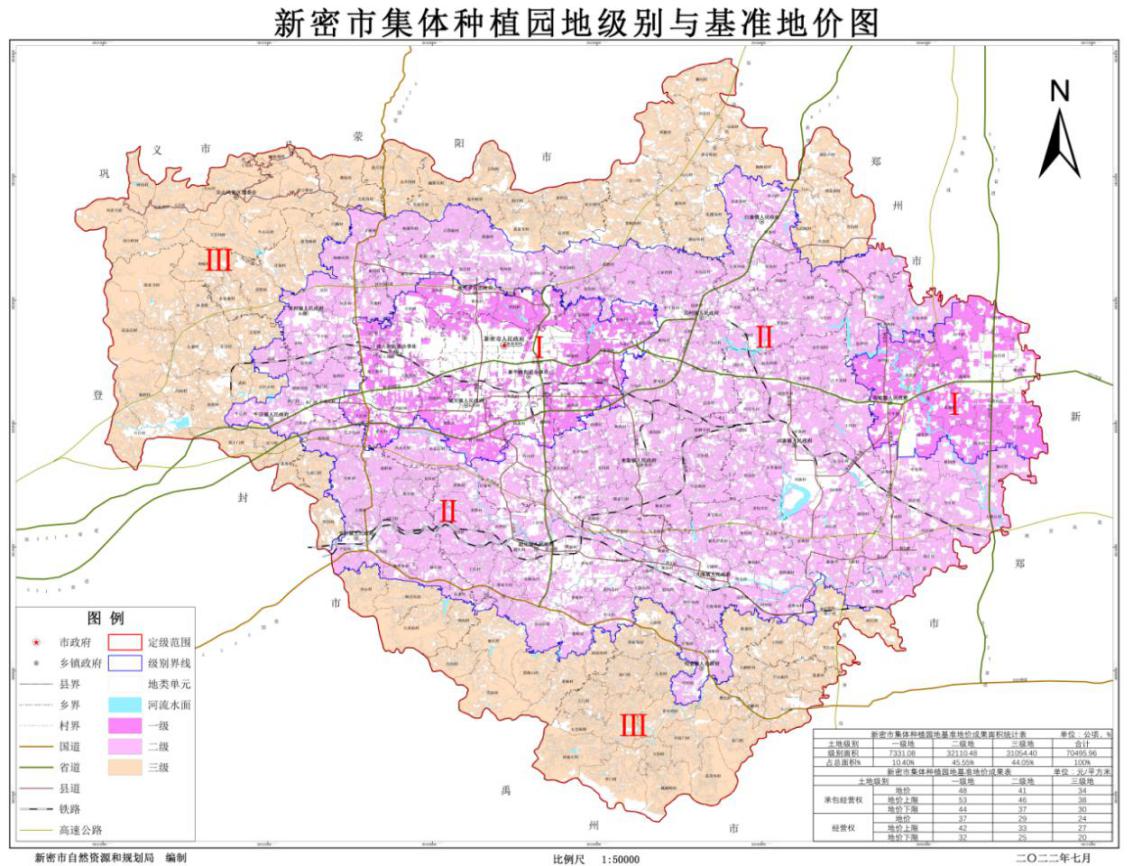 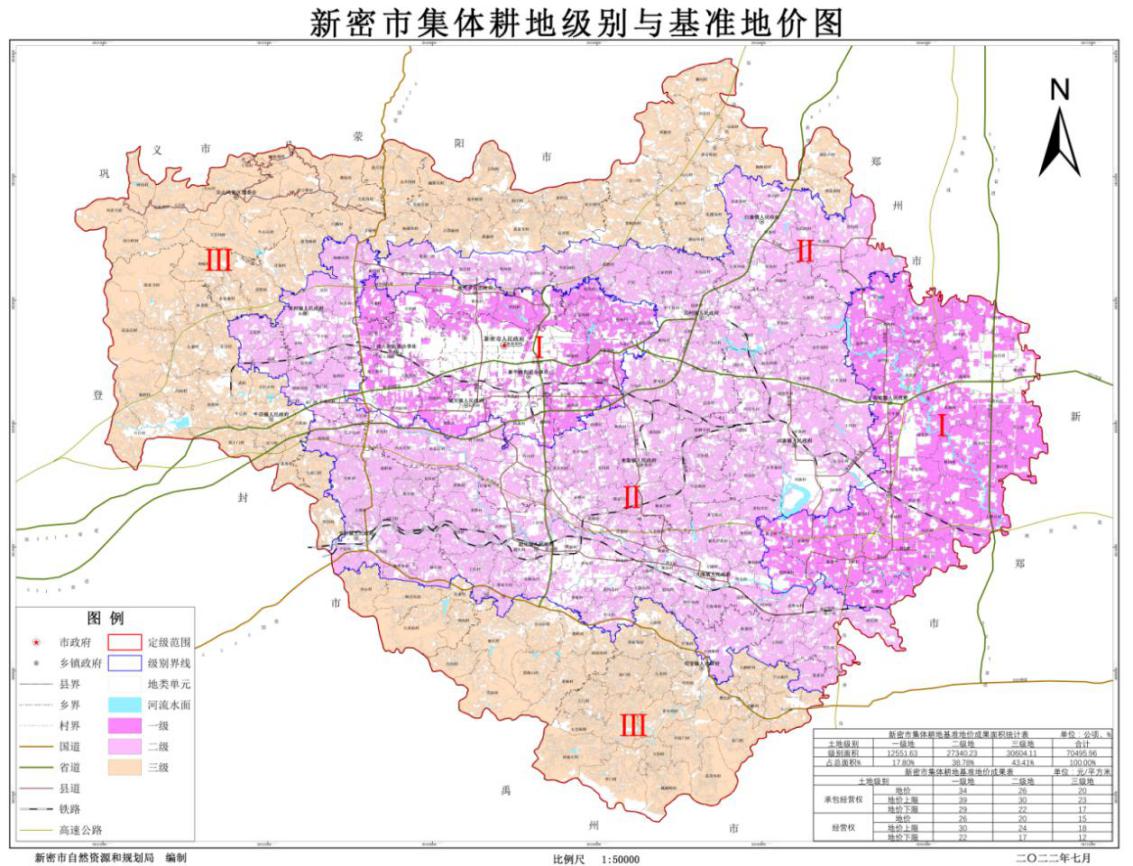 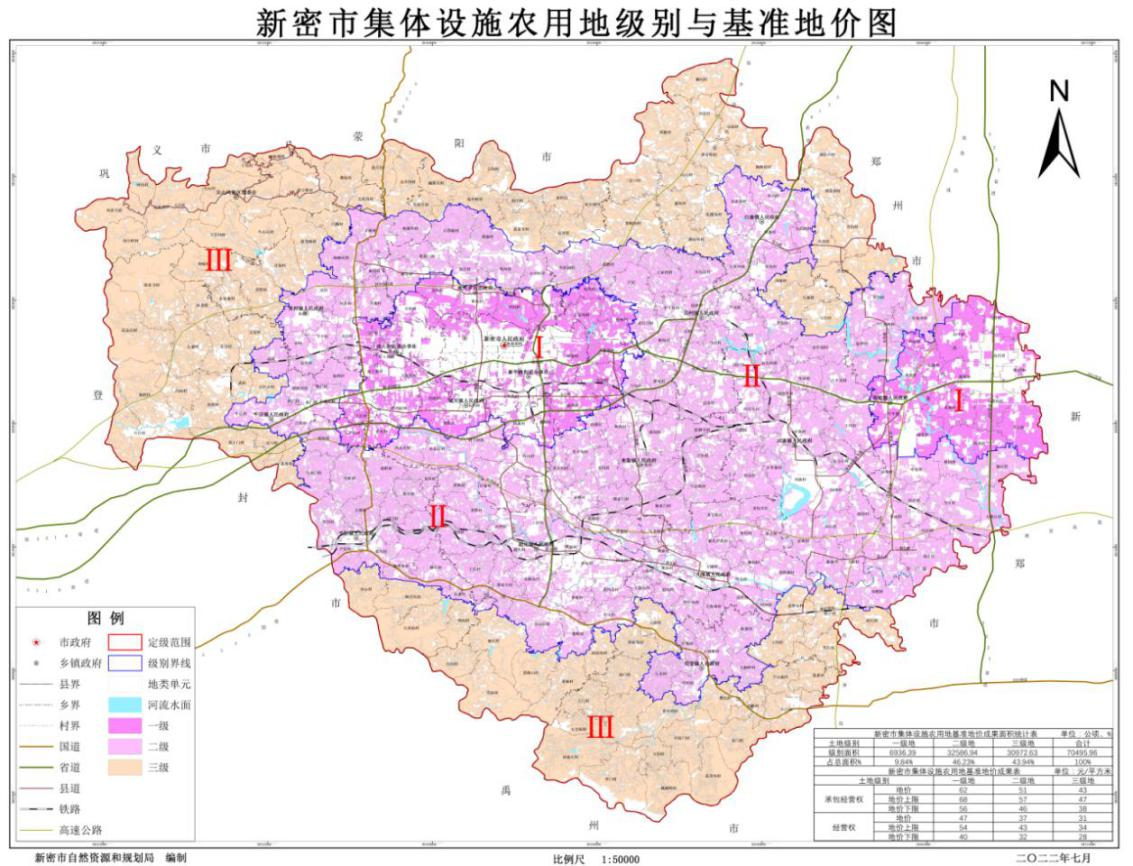 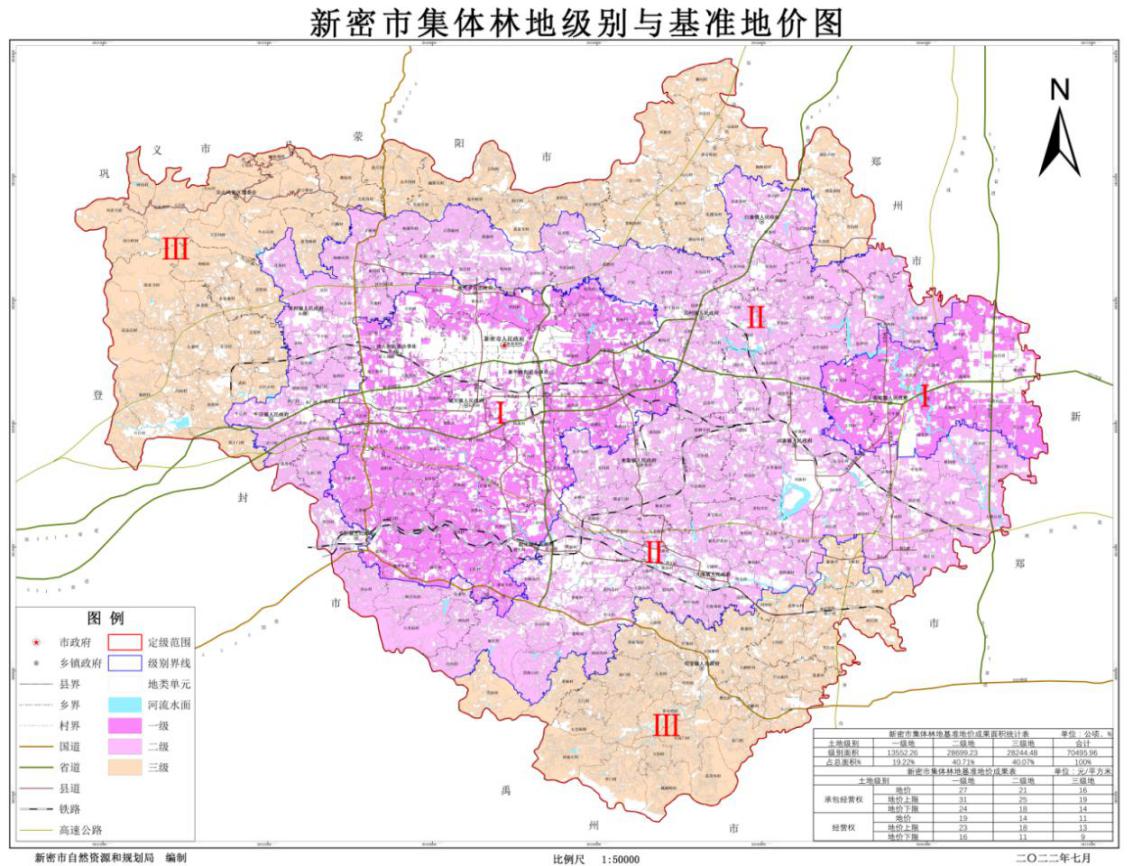 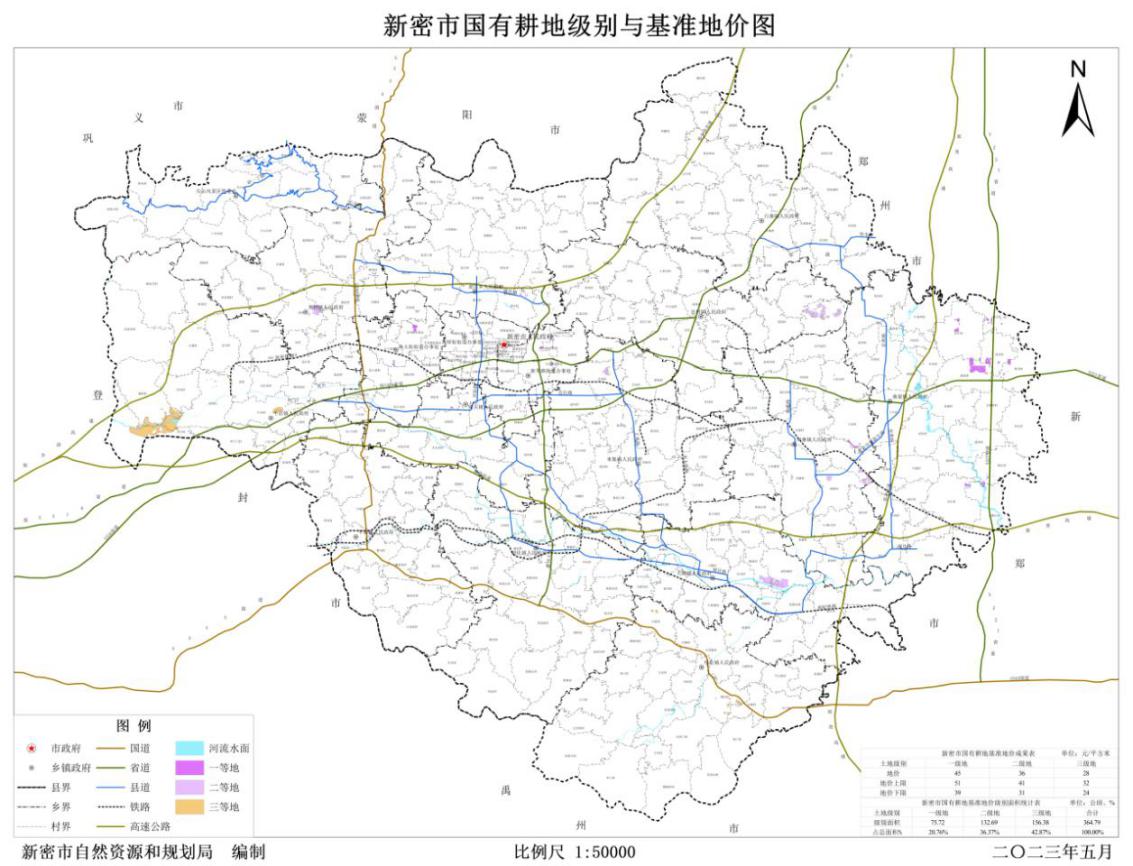 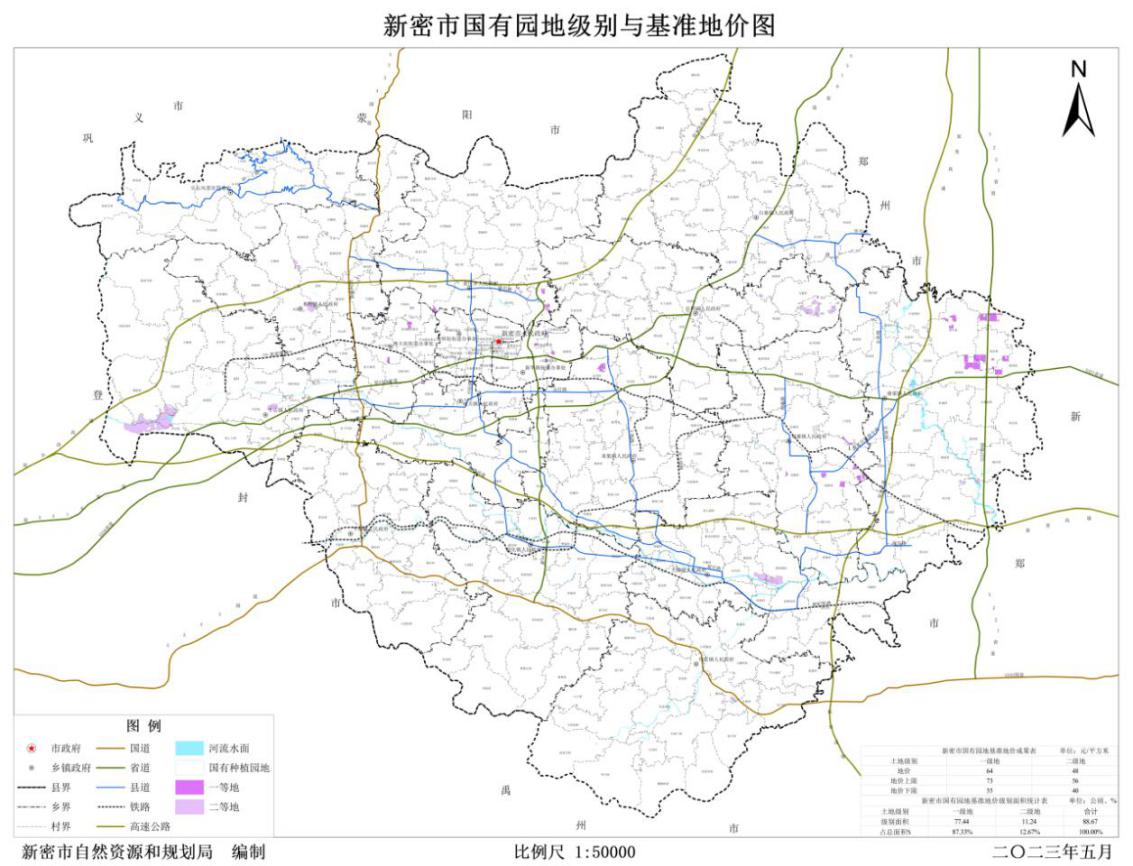 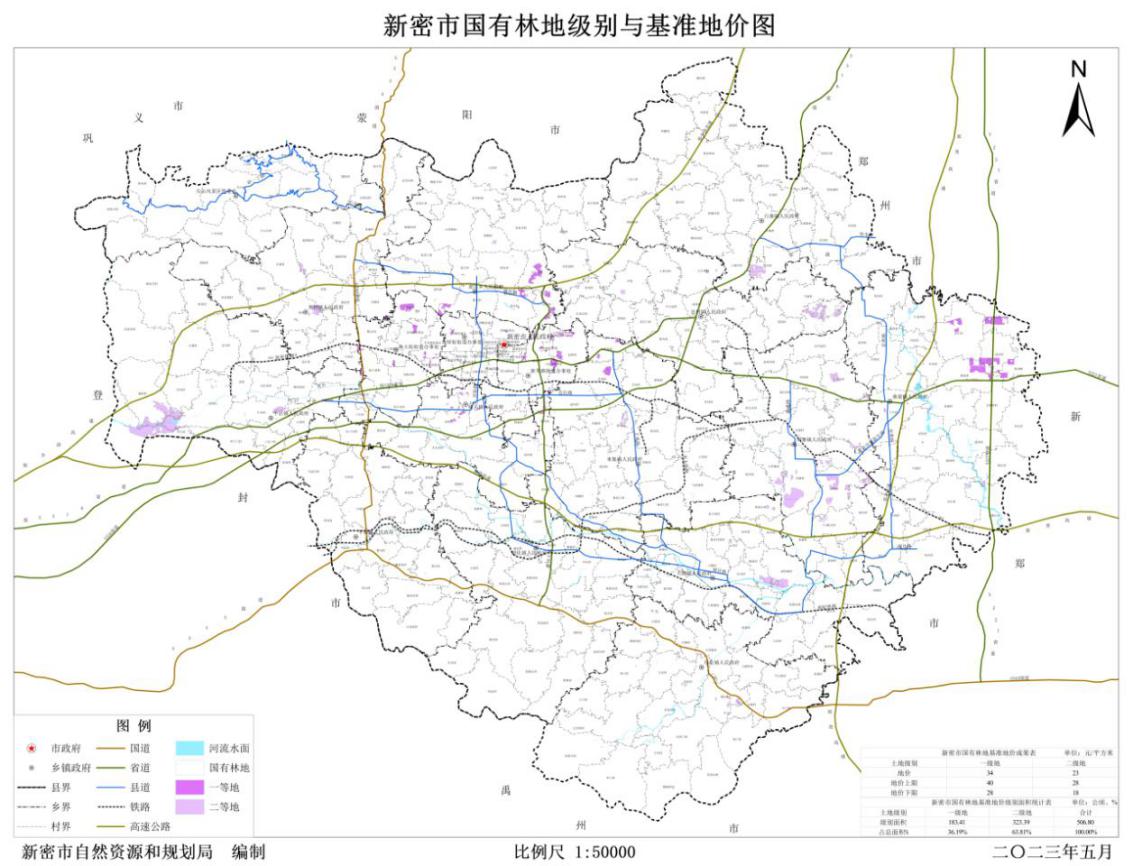 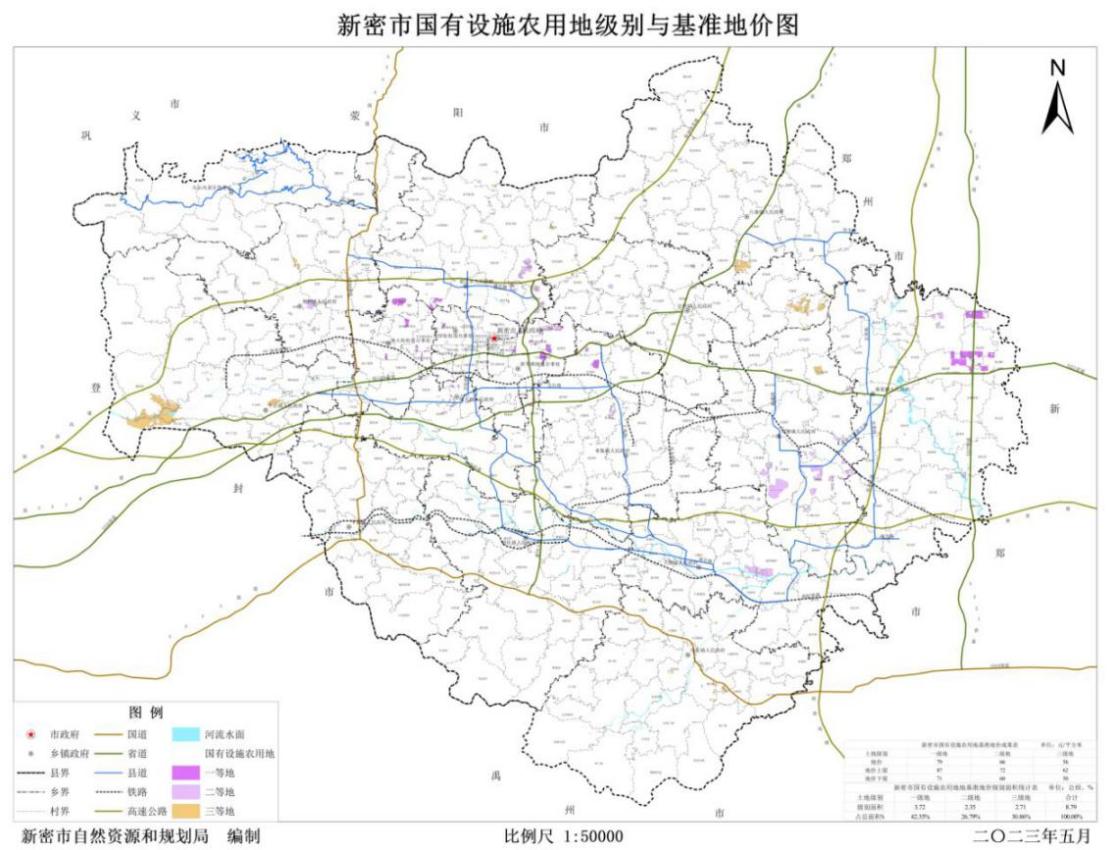 用途级别用途级别一级一级二级二级三级三级四级四级五级五级六级六级用途级别用途级别元/平方米万元/亩元/平方米万元/亩元/平方米万元/亩元/平方米万元/亩元/平方米万元/亩元/平方米万元/亩商业服务业用地中心城区内1500100.00105070.0082555.0063042.00--------商业服务业用地中心城区外106571.0082555.0058539.0046531.0037525.0030520.33农村宅基地中心城区内120080.0093062.0072048.0060040.00--------农村宅基地中心城区外93062.0072048.0054036.0045030.0036024.0027018.00工业用地中心城区内27018.0025517.0024016.00------------工业用地中心城区外24816.5322515.0020513.6718712.4717011.3315510.33公共管理与公共服务用地中心城区内42028.0034523.0030020.00------------公共管理与公共服务用地中心城区外29519.6727018.0025016.6723215.4721514.3320013.33用途类型级别一级一级二级二级三级三级用途类型级别元/平方米万元/亩元/平方米万元/亩元/平方米万元/亩耕地承包经营权价格342.27261.73201.33耕地经营权价格261.73201.33151.00园地承包经营权价格483.20412.73342.27园地经营权价格372.47291.93241.60林地承包经营权价格271.80211.40161.07林地经营权价格191.27140.93110.73设施农用地承包经营权价格624.13513.40432.87设施农用地经营权价格473.13372.47312.07用途类型级别一级一级二级二级三级三级用途类型级别元/平方米万元/亩元/平方米万元/亩元/平方米万元/亩耕地土地使用权453.00362.40281.87园地土地使用权644.27483.20----林地土地使用权342.27231.53----设施农用地土地使用权795.27664.40563.73乡镇名称一级一级二级二级三级三级四级四级五级五级六级六级乡镇名称元/平方米万元/亩元/平方米万元/亩元/平方米万元/亩元/平方米万元/亩元/平方米万元/亩元/平方米万元/亩城关镇（中心城区内）----1050.0070.00825.0055.00630.0042.00--------城关镇（中心城区外）------------465.0031.00--------来集镇（中心城区内）--------825.0055.00630.0042.00--------来集镇（中心城区外）------------465.0031.00375.0025.00----米村镇（中心城区内）--------825.0055.00630.0042.00--------米村镇（中心城区外）--------585.0039.00465.0031.00375.0025.00305.0020.33牛店镇（中心城区内）------------630.0042.00--------牛店镇（中心城区外）--------585.0039.00465.0031.00375.0025.00305.0020.33青屏街办事处（中心城区内）1500.00100.001050.0070.00----------------西大街办事处（中心城区内）1500.00100.001050.0070.00825.0055.00630.0042.00--------新华路办事处（中心城区内）1500.00100.001050.0070.00825.0055.00630.0042.00--------新华路办事处（中心城区外）------------465.0031.00--------袁庄乡（中心城区内）----1050.0070.00825.0055.00630.0042.00--------袁庄乡（中心城区外）----------------375.0025.00305.0020.33岳村镇（中心城区内）----1050.0070.00825.0055.00630.0042.00--------岳村镇（中心城区外）--------585.0039.00465.0031.00375.0025.00----白寨镇（中心城区外）--------585.0039.00465.0031.00375.0025.00305.0020.33超化镇（中心城区外）--------585.0039.00465.0031.00375.0025.00305.0020.33大隗镇（中心城区外）--------585.0039.00465.0031.00375.0025.00305.0020.33苟堂镇（中心城区外）------------465.0031.00375.0025.00305.0020.33刘寨镇（中心城区外）--------585.0039.00465.0031.00375.0025.00305.0020.33平陌镇（中心城区外）--------585.0039.00465.0031.00375.0025.00305.0020.33曲梁镇（中心城区外）1065.0071.00825.0055.00585.0039.00465.0031.00375.0025.00305.0020.33伏羲山管委会（中心城区外）------------465.0031.00375.0025.00305.0020.33乡镇名称一级一级二级二级三级三级四级四级五级五级六级六级乡镇名称元/平方米万元/亩元/平方米万元/亩元/平方米万元/亩元/平方米万元/亩元/平方米万元/亩元/平方米万元/亩城关镇（中心城区内）----930.0062.00720.0048.00600.0040.00--------城关镇（中心城区外）------------450.0030.00--------来集镇（中心城区内）--------720.0048.00600.0040.00--------来集镇（中心城区外）------------450.0030.00360.0024.00----米村镇（中心城区内）--------720.0048.00600.0040.00--------米村镇（中心城区外）--------540.0036.00450.0030.00360.0024.00270.0018.00牛店镇（中心城区内）------------600.0040.00--------牛店镇（中心城区外）--------540.0036.00450.0030.00360.0024.00270.0018.00青屏街办事处（中心城区内）1200.0080.00930.0062.00----------------西大街办事处（中心城区内）1200.0080.00930.0062.00720.0048.00600.0040.00--------新华路街办事处（中心城区内）1200.0080.00930.0062.00720.0048.00600.0040.00--------新华路办事处（中心城区外）------------450.0030.00--------袁庄乡（中心城区内）----930.0062.00720.0048.00600.0040.00--------袁庄乡（中心城区外）----------------360.0024.00270.0018.00岳村镇（中心城区内）----930.0062.00720.0048.00600.0040.00--------岳村镇（中心城区外）------------450.0030.00360.0024.00----白寨镇（中心城区外）--------540.0036.00450.0030.00360.0024.00270.0018.00超化镇（中心城区外）--------540.0036.00450.0030.00360.0024.00270.0018.00大隗镇（中心城区外）--------540.0036.00450.0030.00360.0024.00270.0018.00苟堂镇（中心城区外）------------450.0030.00360.0024.00270.0018.00刘寨镇（中心城区外）--------540.0036.00450.0030.00360.0024.00----平陌镇（中心城区外）--------540.0036.00450.0030.00360.0024.00270.0018.00曲梁镇（中心城区外）930.0062.00720.0048.00540.0036.00450.0030.00360.0024.00270.0018.00伏羲山管委会（中心城区外）----------------360.0024.00270.0018.00乡镇名称一级一级二级二级三级三级四级四级五级五级六级六级乡镇名称元/平方米万元/亩元/平方米万元/亩元/平方米万元/亩元/平方米万元/亩元/平方米万元/亩元/平方米万元/亩城关镇（中心城区内）270.0018.00255.0017.00240.0016.00------------城关镇（中心城区外）----225.0015.00205.0013.67------------来集镇（中心城区内）270.0018.00255.0017.00240.0016.00------------来集镇（中心城区外）----225.0015.00205.0013.67187.0012.47170.0011.33----米村镇（中心城区内）----255.0017.00240.0016.00------------米村镇（中心城区外）----225.0015.00205.0013.67187.0012.47170.0011.33155.0010.33牛店镇（中心城区内）----255.0017.00----------------牛店镇（中心城区外）----225.0015.00205.0013.67187.0012.47170.0011.33155.0010.33青屏街办事处（中心城区内）270.0018.00255.0017.00240.0016.00------------西大街办事处（中心城区内）----255.0017.00240.0016.00------------新华路办事处（中心城区内）270.0018.00255.0017.00240.0016.00------------新华路办事处（中心城区外）----225.0015.00----------------袁庄乡（中心城区内）----255.0017.00240.0016.00------------袁庄乡（中心城区外）------------187.0012.47170.0011.33155.0010.33岳村镇（中心城区内）--------240.0016.00------------岳村镇（中心城区外）----225.0015.00205.0013.67187.0012.47170.0011.33----白寨镇（中心城区外）------------187.0012.47170.0011.33155.0010.33超化镇（中心城区外）----225.0015.00205.0013.67187.0012.47170.0011.33155.0010.33大隗镇（中心城区外）--------205.0013.67187.0012.47170.0011.33155.0010.33苟堂镇（中心城区外）--------205.0013.67187.0012.47170.0011.33155.0010.33刘寨镇（中心城区外）----225.0015.00205.0013.67187.0012.47170.0011.33----平陌镇（中心城区外）----225.0015.00205.0013.67187.0012.47170.0011.33155.0010.33曲梁镇（中心城区外）248.0016.53225.0015.00205.0013.67187.0012.47170.0011.33----伏羲山管委会（中心城区外）------------187.0012.47170.0011.33155.0010.33乡镇名称一级一级二级二级三级三级四级四级五级五级六级六级乡镇名称元/平方米万元/亩元/平方米万元/亩元/平方米万元/亩元/平方米万元/亩元/平方米万元/亩元/平方米万元/亩城关镇（中心城区内）----345.0023.00300.0020.00------------城关镇（中心城区外）--------250.0016.67232.0015.47--------来集镇（中心城区内）--------300.0020.00------------来集镇（中心城区外）--------250.0016.67232.0015.47215.0014.33----米村镇（中心城区内）420.0028.00345.0023.00300.0020.00------------米村镇（中心城区外）--------250.0016.67232.0015.47215.0014.33200.0013.33牛店镇（中心城区内）--------300.0020.00------------牛店镇（中心城区外）--------250.0016.67232.0015.47215.0014.33200.0013.33青屏街办事处（中心城区内）420.0028.00345.0023.00----------------西大街办事处（中心城区内）420.0028.00345.0023.00300.0020.00------------新华路办事处（中心城区内）420.0028.00345.0023.00300.0020.00------------新华路办事处（中心城区外）--------250.0016.67------------袁庄乡（中心城区内）----345.0023.00300.0020.00------------袁庄乡（中心城区外）------------232.0015.47215.0014.33200.0013.33岳村镇（中心城区内）----345.0023.00300.0020.00------------岳村镇（中心城区外）--------250.0016.67232.0015.47215.0014.33----白寨镇（中心城区外）--------250.0016.67232.0015.47215.0014.33200.0013.33超化镇（中心城区外）--------250.0016.67232.0015.47215.0014.33200.0013.33大隗镇（中心城区外）--------250.0016.67232.0015.47215.0014.33200.0013.33苟堂镇（中心城区外）------------232.0015.47215.0014.33200.0013.33刘寨镇（中心城区外）----270.0018.00250.0016.67232.0015.47215.0014.33----平陌镇（中心城区外）--------250.0016.67232.0015.47215.0014.33200.0013.33曲梁镇（中心城区外）295.0019.67270.0018.00250.0016.67232.0015.47215.0014.33----伏羲山管委会（中心城区外）----------------215.0014.33200.0013.33乡镇名称乡镇名称一级一级二级二级三级三级乡镇名称乡镇名称元/平方米万元/亩元/平方米万元/亩元/平方米万元/亩白寨镇承包经营权价格----261.73201.33白寨镇经营权价格----201.33151.00超化镇承包经营权价格----261.73201.33超化镇经营权价格----201.33151.00城关镇承包经营权价格342.27261.73----城关镇经营权价格261.73201.33----大隗镇承包经营权价格342.27261.73----大隗镇经营权价格261.73201.33----苟堂镇承包经营权价格----261.73201.33苟堂镇经营权价格----201.33151.00伏羲山管委会承包经营权价格----﹣--201.33伏羲山管委会经营权价格----﹣--151.00来集镇承包经营权价格342.27261.73﹣--来集镇经营权价格261.73201.33﹣--刘寨镇承包经营权价格342.27261.73﹣--刘寨镇经营权价格261.73201.33﹣--米村镇承包经营权价格342.27261.73201.33米村镇经营权价格261.73201.33151.00牛店镇承包经营权价格----261.73201.33牛店镇经营权价格----201.33151.00平陌镇承包经营权价格----261.73201.33平陌镇经营权价格----201.33151.00青屏街办事处承包经营权价格342.27--------青屏街办事处经营权价格261.73--------曲梁镇承包经营权价格342.27--------曲梁镇经营权价格261.73--------西大街办事处承包经营权价格342.27261.73----西大街办事处经营权价格261.73201.33----新华路街办事处承包经营权价格342.27--------新华路街办事处经营权价格261.73--------袁庄乡承包经营权价格342.27261.73201.33袁庄乡经营权价格261.73201.33151.00岳村镇承包经营权价格342.27261.73----岳村镇经营权价格261.73201.33----乡镇名称乡镇名称一级一级二级二级三级三级乡镇名称乡镇名称元/平方米万元/亩元/平方米万元/亩元/平方米万元/亩白寨镇承包经营权价格----412.73342.27白寨镇经营权价格----291.93241.60超化镇承包经营权价格----412.73342.27超化镇经营权价格----291.93241.60城关镇承包经营权价格483.20412.73----城关镇经营权价格372.47291.93----大隗镇承包经营权价格----412.73342.27大隗镇经营权价格----291.93241.60苟堂镇承包经营权价格----412.73342.27苟堂镇经营权价格----291.93241.60伏羲山管委会承包经营权价格--------342.27伏羲山管委会经营权价格--------241.60来集镇承包经营权价格483.20412.73----来集镇经营权价格372.47291.93----刘寨镇承包经营权价格----412.73----刘寨镇经营权价格----291.93----米村镇承包经营权价格----412.73342.27米村镇经营权价格----291.93241.60牛店镇承包经营权价格----412.73342.27牛店镇经营权价格----291.93241.60平陌镇承包经营权价格----412.73342.27平陌镇经营权价格----291.93241.60青屏街办事处承包经营权价格483.20--------青屏街办事处经营权价格372.47--------曲梁镇承包经营权价格483.20412.73----曲梁镇经营权价格372.47291.93----西大街办事处承包经营权价格483.20--------西大街办事处经营权价格372.47--------新华路办事处承包经营权价格483.20--------新华路办事处经营权价格372.47--------袁庄乡承包经营权价格483.20412.73342.27袁庄乡经营权价格372.47291.93241.60岳村镇承包经营权价格483.20412.73----岳村镇经营权价格372.47291.93----乡镇名称乡镇名称一级一级二级二级三级三级乡镇名称乡镇名称元/平方米万元/亩元/平方米万元/亩元/平方米万元/亩白寨镇承包经营权价格----211.40161.07白寨镇经营权价格----140.93110.73超化镇承包经营权价格271.80211.40161.07超化镇经营权价格191.27140.93110.73城关镇承包经营权价格271.80--------城关镇经营权价格191.27--------大隗镇承包经营权价格----211.40161.07大隗镇经营权价格----140.93110.73苟堂镇承包经营权价格--------161.07苟堂镇经营权价格--------110.73伏羲山管委会承包经营权价格--------161.07伏羲山管委会经营权价格--------110.73来集镇承包经营权价格271.80211.40----来集镇经营权价格191.27140.93----刘寨镇承包经营权价格271.80211.40161.07刘寨镇经营权价格191.27140.93110.73米村镇承包经营权价格----211.40161.07米村镇经营权价格----140.93110.73牛店镇承包经营权价格----211.40161.07牛店镇经营权价格----140.93110.73平陌镇承包经营权价格271.80211.40----平陌镇经营权价格191.27140.93----青屏街办事处承包经营权价格271.80--------青屏街办事处经营权价格191.27--------曲梁镇承包经营权价格271.80211.40----曲梁镇经营权价格191.27140.93----西大街办事处承包经营权价格271.80--------西大街办事处经营权价格191.27--------新华路办事处承包经营权价格271.80--------新华路办事处经营权价格191.27--------袁庄乡承包经营权价格271.80211.40161.07袁庄乡经营权价格191.27140.93110.73岳村镇承包经营权价格271.80211.40----岳村镇经营权价格191.27140.93----乡镇名称乡镇名称一级一级二级二级三级三级乡镇名称乡镇名称元/平方米万元/亩元/平方米万元/亩元/平方米万元/亩白寨镇承包经营权价格----513.40432.87白寨镇经营权价格----372.47312.07超化镇承包经营权价格----513.40432.87超化镇经营权价格----372.47312.07城关镇承包经营权价格624.13513.40----城关镇经营权价格473.13372.47----大隗镇承包经营权价格----513.40432.87大隗镇经营权价格----372.47312.07苟堂镇承包经营权价格----513.40432.87苟堂镇经营权价格----372.47312.07伏羲山管委会承包经营权价格--------432.87伏羲山管委会经营权价格--------312.07来集镇承包经营权价格624.13513.40----来集镇经营权价格473.13372.47----刘寨镇承包经营权价格----513.40----刘寨镇经营权价格----372.47----米村镇承包经营权价格----513.40432.87米村镇经营权价格----372.47312.07牛店镇承包经营权价格----513.40432.87牛店镇经营权价格----372.47312.07平陌镇承包经营权价格624.13513.40432.87平陌镇经营权价格473.13372.47312.07青屏街办事处承包经营权价格624.13--------青屏街办事处经营权价格473.13--------曲梁镇承包经营权价格624.13513.40----曲梁镇经营权价格473.13372.47----西大街办事处承包经营权价格624.13--------西大街办事处经营权价格473.13--------新华路办事处承包经营权价格624.13--------新华路办事处经营权价格473.13--------袁庄乡承包经营权价格624.13513.40432.87袁庄乡经营权价格473.13372.47312.07岳村镇承包经营权价格624.13513.40432.87岳村镇经营权价格473.13372.47312.07